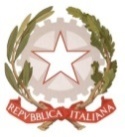 MINISTERO DELL’ ISTRUZIONE, DELL’UNIVERSITA’, DELLA RICERCAUFFICIO SCOLASTICO REGIONALE PER IL LAZIOLICEO SCIENTIFICO STATALE			“TALETE”				Roma,31.01.20Agli Alunni delle classi IV e VAi Genitori degli alunni delle classi IV e VAi DocentiP.C. Alla DSGA Sig.ra P. LeoniP.C. Al personale ATASito webCIRCOLARE N.286Oggetto: Orientamento Università di Roma “La Sapienza”: Dipartimento di Ingegneria dell’Informazione, Elettronica e Telecomunicazioni (DIET)Si informa che i giorni 18 E 19 FEBBRAIO 2020, dalle h 10.00 fino alle h 19.00, si terrà presso  il1 Dipartimento di Ingegneria dell’Informazione, Elettronica e Telecomunicazioni (DIET) dell’Università di Roma “La Sapienza” (DIET) l'OPEN DIET 2020. 
L’iniziativa ha lo scopo di far conoscere l’organizzazione didattica dei corsi di laurea del Dipartimento (Ingegneria Elettronica e Ingegneria delle Comunicazioni), le attività di ricerca presenti, i suoi laboratori e i suoi docenti.Le giornate sono cosi divise:
18/02/2020: giornata di presentazione per INGEGNERIA DELLE COMUNICAZIONI
19/02/2020: giornata di presentazione per INGEGNERIA ELETTRONICA
In allegato i relativi programmi.
Per partecipare è necessario prenotarsi al seguente indirizzo: opendiet.sapienza@gmail.comDocente Referente per L’Orientamento Universitario                  Prof.ssa Annalisa Palazzo                 				                                                                                                                                                                                                    Il Dirigente scolastico							             Prof.  Alberto Cataneo							        (Firma autografa sostituita a mezzo stampa                                                                                                                ai sensi dell’at. 3 comma 2 del d.lgs. n. 39/1993)